муниципальное образование«зеленоградский МУНИЦИПАЛЬНЫЙ округ КАЛИНИНГРАДСКОЙ ОБЛАСТИ»ГЛАВАПОСТАНОВЛЕНИЕ«16» июня 2023 года № 52ЗеленоградскО признании утратившим силу постановления главы Зеленоградского городского округа от 4 июля 2016 г. № 12         В связи с вступлением в силу решения окружного Совета депутатов Зеленоградского муниципального округа от 14 июня 2023 г. № 288 «Об установлении Порядка внесения представления о присвоении классных чинов муниципальным служащим окружного Совета депутатов Зеленоградского муниципального округа и контрольно-счетной комиссии Зеленоградского муниципального округа» п о с т а н о в л я ю: Признать утратившим силу постановление главы Зеленоградского городского округа от 4 июля 2016 г. № 12 «Об установлении порядка внесения представления о присвоении муниципальным служащим окружного Совета депутатов  муниципального образования «Зеленоградский городской округ» классных чинов и перечня прилагаемых к нему документов».Опубликовать настоящее постановление в газете «Волна» и разместить на официальном сайте органов местного самоуправления Зеленоградского муниципального округа.Глава Зеленоградского муниципального округа                                 Р.М. Килинскене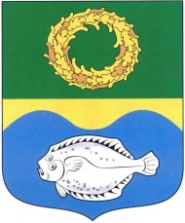 